UNDERGRADUATE CURRICULUM COMMITTEE (UCC)
PROPOSAL FORM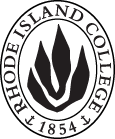 Cover page	roll over blue text to see further important instructions: please read.N.B. DO NOT USE HIGHLIGHT, JUST DELETE THE WORDS THAT DO NOT APPLY TO YOUR PROPOSALALL numbers in section (A) need to be completed, including the impact ones.B.  NEW OR REVISED COURSES    DELETE THE WORDS THAT DO NOT APPLY TO YOUR PROPOSAL within specific categories, but do not delete any of the categories. DO NOT use highlight. Delete this whole page if this proposal does not include a new or revised course.D.1. ApprovalsChanges that affect General Education in any way MUST be approved by ALL Deans and COGE Chair.Changes that directly impact more than one department/program MUST have the signatures of all relevant department chairs, program directors, and relevant dean (e.g. when creating/revising a program using courses from other departments/programs). Check UCC manual 4.2 for further guidelines on whether the signatures need to be approval or acknowledgement.Proposals that do not have appropriate approval signatures will not be considered. Type in name of person signing and their position/affiliation.Send electronic files of this proposal and accompanying catalog copy to curriculum@ric.edu and a printed or electronic signature copy of this form to the current Chair of UCC. Check UCC website for due dates.D.2. AcknowledgementsA.1. Course or programFNED 100: Education in a Democratic Society FNED 100: Education in a Democratic Society FNED 100: Education in a Democratic Society Replacing FNED 150: Foundations of EducationFNED 150: Foundations of EducationFNED 150: Foundations of EducationA.2. Proposal typeCourse Creation/revision Course Creation/revision Course Creation/revision A.3. OriginatorDonald HalquistFeinstein School of Education and Human DevelopmentFeinstein School of Education and Human DevelopmentA.4. RationaleFNED 100 Education in a Democratic Society will replace FNED 150 Foundations of Education, an Early Enrollment Program (EEP) course taught at Mt. Pleasant High School.  FNED 100 is designed to engage students in scholarly conversations and debates about educational policies and practices, and enable them to examine the social and cultural forces that affect schools and the role of the teacher role in supporting and advancing equity and aspects of diversity in a democratic society.   Offering FNED 100 as an EEP course at Mt. Pleasant High School during the academic year and on the RIC campus during the summer will meet the new requirements proposed by the Office of the Postsecondary Commissioner (OPC). FNED 100 Education in a Democratic Society will replace FNED 150 Foundations of Education, an Early Enrollment Program (EEP) course taught at Mt. Pleasant High School.  FNED 100 is designed to engage students in scholarly conversations and debates about educational policies and practices, and enable them to examine the social and cultural forces that affect schools and the role of the teacher role in supporting and advancing equity and aspects of diversity in a democratic society.   Offering FNED 100 as an EEP course at Mt. Pleasant High School during the academic year and on the RIC campus during the summer will meet the new requirements proposed by the Office of the Postsecondary Commissioner (OPC). FNED 100 Education in a Democratic Society will replace FNED 150 Foundations of Education, an Early Enrollment Program (EEP) course taught at Mt. Pleasant High School.  FNED 100 is designed to engage students in scholarly conversations and debates about educational policies and practices, and enable them to examine the social and cultural forces that affect schools and the role of the teacher role in supporting and advancing equity and aspects of diversity in a democratic society.   Offering FNED 100 as an EEP course at Mt. Pleasant High School during the academic year and on the RIC campus during the summer will meet the new requirements proposed by the Office of the Postsecondary Commissioner (OPC). FNED 100 Education in a Democratic Society will replace FNED 150 Foundations of Education, an Early Enrollment Program (EEP) course taught at Mt. Pleasant High School.  FNED 100 is designed to engage students in scholarly conversations and debates about educational policies and practices, and enable them to examine the social and cultural forces that affect schools and the role of the teacher role in supporting and advancing equity and aspects of diversity in a democratic society.   Offering FNED 100 as an EEP course at Mt. Pleasant High School during the academic year and on the RIC campus during the summer will meet the new requirements proposed by the Office of the Postsecondary Commissioner (OPC). A.5. Date submitted01/24/17 A.6. Semester effectiveSummer 2017Summer 2017A.7. Resource impactFaculty PT & FT: No impact, current faculty available to teachNo impact, current faculty available to teachNo impact, current faculty available to teachA.7. Resource impactLibrary:No impact, current resources sufficeNo impact, current resources sufficeNo impact, current resources sufficeA.7. Resource impactTechnologyNo impact, current resources sufficeNo impact, current resources sufficeNo impact, current resources sufficeA.7. Resource impactFacilities:No impact, current resources sufficeNo impact, current resources sufficeNo impact, current resources sufficeA.8. Program impactNoneNoneNoneNoneA.9. Student impactOffers students the opportunity to take an entrance level course on topical subjects related to teaching and learning.Offers students the opportunity to take an entrance level course on topical subjects related to teaching and learning.Offers students the opportunity to take an entrance level course on topical subjects related to teaching and learning.Offers students the opportunity to take an entrance level course on topical subjects related to teaching and learning.A.10. The following screen tips are for information on what to do about catalog copy until the new CMS is in place; check the “Forms and Information” page for updates. Catalog page.   Where are the catalog pages?   Several related proposals?  Do not list catalog pages here. All catalog copy for a proposal must be contained within a single file; put page breaks between sections. Make sure affected program totals are correct if adding/deleting course credits.A.10. The following screen tips are for information on what to do about catalog copy until the new CMS is in place; check the “Forms and Information” page for updates. Catalog page.   Where are the catalog pages?   Several related proposals?  Do not list catalog pages here. All catalog copy for a proposal must be contained within a single file; put page breaks between sections. Make sure affected program totals are correct if adding/deleting course credits.A.10. The following screen tips are for information on what to do about catalog copy until the new CMS is in place; check the “Forms and Information” page for updates. Catalog page.   Where are the catalog pages?   Several related proposals?  Do not list catalog pages here. All catalog copy for a proposal must be contained within a single file; put page breaks between sections. Make sure affected program totals are correct if adding/deleting course credits.A.10. The following screen tips are for information on what to do about catalog copy until the new CMS is in place; check the “Forms and Information” page for updates. Catalog page.   Where are the catalog pages?   Several related proposals?  Do not list catalog pages here. All catalog copy for a proposal must be contained within a single file; put page breaks between sections. Make sure affected program totals are correct if adding/deleting course credits.A.10. The following screen tips are for information on what to do about catalog copy until the new CMS is in place; check the “Forms and Information” page for updates. Catalog page.   Where are the catalog pages?   Several related proposals?  Do not list catalog pages here. All catalog copy for a proposal must be contained within a single file; put page breaks between sections. Make sure affected program totals are correct if adding/deleting course credits.Old (for revisions only)NewB.1. Course prefix and number FNED 150FNED 100B.2. Cross listing number if anyB.3. Course title Foundations of EducationEducation in a Democratic SocietyB.4. Course description Students examine the social and cultural forces that affect schools, and the teacher’s role in supporting and advancing equity and aspects of diversity in a democratic society.  B.5. Prerequisite(s)Credit cannot be given for both FNED 150 and FNED 100.B.6. OfferedSummer  B.7. Contact hours B.8. Credit hours3B.9. Justify differences if anyB.10. Grading system Letter grade  B.11. Instructional methodsFieldwork  | Internship  | Lecture  | Practicum  | Seminar  | Small group | Individual |  Hybrid | Distance LearningB.12.CategoriesFree elective B.13. Is this an Honors course?| NONOB.14. General EducationN.B. Connections must include at least 50% Standard Classroom instruction.| NO  |category:NO B.15. How will student performance be evaluated?Attendance  | Class participation | Exams  |  Presentations  | Papers  | Class Work | Quizzes | Projects | | Reports of outside supervisorB.16. Redundancy statementB. 17. Other changes, if anyB.18. Course learning outcomesStandard(s)How will they be measured?POLICY AND PRACTICE:  to examine the role of history, politics, and culture in shaping current American educational policy and practiceRIPTS: 1.1, 2.1, 2.5, 5.2,  CF: General Knowledge, Knowledge of ContextsTalking Points Midterm Integrative Schools in a Democratic Society (SIADS) Blog Diversity EventSCHOOLING IN A DEMOCRACY:  to question assumptions about the purpose of schooling, the student-­‐teacher relationship, and the role of schools in promoting or hindering the democratic way of lifeRIPTS: 5.2 CF: Knowledge of Contexts, Professional EthicsTalking Points Midterm Integrative SIADS Blog Diversity EventPERSONAL ATTITUDES:  to examine personal attitudes and approaches to civic responsibility, ethnicity, race, language, social class, religion, gender, sexual orientation, and exceptionalityRIPTS: 3.1, 3.2, 3.3, 4.1, 4.2, 6.1, 6.2, 10.1, 10.2, 10.4 CF: Knowledge of Contexts, Cultural Diversity, Collaboration/AdvocacyService Learning Integrative SIADS BlogCRITICAL LITERACY: to develop and hone receptive and expressive communication skills (reading, speaking, writing and digital formats) necessary to become an effective, critical communicatorRIPTS: 11.1, 11.4 CF: Professional Ethics, Collaboration/AdvocacyTalking Points Service Learning Integrative SIADS BlogB.19. Topical outlineRequired text: Rethinking Our Classrooms: Teaching for Equity and Justice, Volume 1 (2007). A Rethinking Schools Publication.Students examine the social and cultural forces that affect schools, and the teacher’s role in supporting and advancing equity and aspects of diversity in a democratic society.  Relationship to the Professional Program FNED 100 is an introduction to FNED 346, Schooling in a Democratic Society, the gateway course to all FSEHD undergraduate teacher education programs.  Course TopicsTeacher Identity DevelopmentUnlearning the Myths That Bind Us: Critiquing Cartoons and Society 10 Quick Ways to Analyze Children’s Books for Racism and Sexism  and Taking Multicultural, Antiracist SeriouslyRace and Respect; Teaching for Social JusticePlaying with Gender: Lessons from an Early Childhood Center and Building Community from ChaosWhat Do We Say; Math, SATs, & Racial ProfilingTeaching Standard English; Seeing ColorTalking Points and In-class activities (20%) The readings in our syllabus will invite you to participate in scholarly conversations and debates about questions of educational policy and practice in a democratic society. They all require energy, commitment, and openness.   You will post Talking Points on Blogger for each assigned reading before the class dedicated to that article. Your Talking Points will prepare you to participate in class discussions and group activities. See separate document for prompts and rubric.  Most classes will include an individual or group writing exercise. Although students will be able to reference their reading assignments and notes, an unprepared student will not have time to draft an adequate response. Students who have not attended carefully to the assigned reading will be asked to opt out of group activities that depend on insights/ideas gleaned from the assigned article. Nevertheless, it is in a student’s best interest to attend class as s/he will be given an opportunity to earn reduced credit. In-­class writings/group exercises cannot be made up. Midterm (15%) In-class exam based on readings and lecture notes. See study guide. Final Cooperative Project (20%) As part of a small group, students will present a lesson on an unassigned article. See separate description and rubric. Final Individual Project (20%) Each student will add to the knowledge base of the class by posting a link on Blogger to a website, article, or video that relates to a class reading. Accompanying that post will be a written introduction to the online material and a connection to a course reading (500 words). See separate description and rubric.NamePosition/affiliationSignatureDateGerri AugustChair, Educational StudiesRobin Kirkwood-AuldChair, Health and Physical EducationPatricia Cordeiro Chair, Elementary EducationYing Hui-MichaelChair, Special EducationAndrew SnyderChair, Counseling, Educational Leadership and School PsychologyDonald HalquistDean, Feinstein School of Education and Human DevelopmentNamePosition/affiliationSignatureDate